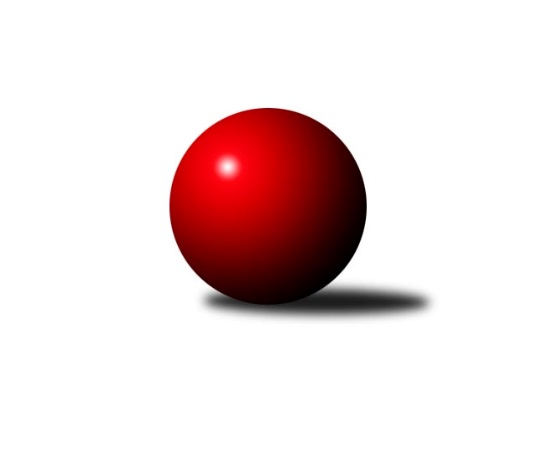 Č.3Ročník 2019/2020	28.5.2024 Mistrovství Prahy 4 2019/2020Statistika 3. kolaTabulka družstev:		družstvo	záp	výh	rem	proh	skore	sety	průměr	body	plné	dorážka	chyby	1.	AC Sparta Praha C	3	3	0	0	18.0 : 6.0 	(24.0 : 12.0)	2200	6	1581	618	83.3	2.	TJ Sokol Rudná D	2	2	0	0	13.0 : 3.0 	(16.0 : 8.0)	2245	4	1605	640	69	3.	SK Meteor Praha E	2	2	0	0	11.0 : 5.0 	(13.0 : 11.0)	2277	4	1672	605	73	4.	SC Olympia Radotín B	3	2	0	1	14.0 : 10.0 	(20.5 : 15.5)	2238	4	1600	638	73.3	5.	TJ Sokol Praha-Vršovice D	3	1	1	1	13.0 : 11.0 	(19.5 : 16.5)	2044	3	1493	551	97.3	6.	Slavoj Velké Popovice C	3	1	1	1	12.0 : 12.0 	(18.5 : 17.5)	2212	3	1621	591	83	7.	SC Olympia Radotín C	3	1	0	2	10.0 : 14.0 	(15.0 : 21.0)	1957	2	1408	549	116	8.	PSK Union Praha C	3	1	0	2	9.0 : 15.0 	(17.5 : 18.5)	2230	2	1601	629	69.3	9.	TJ Astra Zahradní Město C	2	0	1	1	6.0 : 10.0 	(10.5 : 13.5)	1987	1	1452	535	77.5	10.	TJ Sokol Rudná E	3	0	1	2	9.0 : 15.0 	(14.5 : 21.5)	2171	1	1579	592	81.3	11.	SK Rapid Praha B	3	0	0	3	5.0 : 19.0 	(11.0 : 25.0)	1997	0	1470	527	109Tabulka doma:		družstvo	záp	výh	rem	proh	skore	sety	průměr	body	maximum	minimum	1.	SK Meteor Praha E	2	2	0	0	11.0 : 5.0 	(13.0 : 11.0)	2277	4	2292	2261	2.	TJ Sokol Praha-Vršovice D	2	1	1	0	11.0 : 5.0 	(16.5 : 7.5)	2031	3	2041	2020	3.	Slavoj Velké Popovice C	2	1	1	0	10.0 : 6.0 	(13.5 : 10.5)	2233	3	2278	2188	4.	TJ Sokol Rudná D	1	1	0	0	6.0 : 2.0 	(9.0 : 3.0)	2246	2	2246	2246	5.	AC Sparta Praha C	1	1	0	0	6.0 : 2.0 	(8.0 : 4.0)	2324	2	2324	2324	6.	SC Olympia Radotín B	1	1	0	0	6.0 : 2.0 	(8.0 : 4.0)	2140	2	2140	2140	7.	SC Olympia Radotín C	2	1	0	1	8.0 : 8.0 	(11.0 : 13.0)	2035	2	2057	2013	8.	TJ Astra Zahradní Město C	0	0	0	0	0.0 : 0.0 	(0.0 : 0.0)	0	0	0	0	9.	TJ Sokol Rudná E	1	0	0	1	2.0 : 6.0 	(4.0 : 8.0)	2060	0	2060	2060	10.	SK Rapid Praha B	1	0	0	1	2.0 : 6.0 	(3.0 : 9.0)	2192	0	2192	2192	11.	PSK Union Praha C	2	0	0	2	3.0 : 13.0 	(8.5 : 15.5)	2148	0	2175	2120Tabulka venku:		družstvo	záp	výh	rem	proh	skore	sety	průměr	body	maximum	minimum	1.	AC Sparta Praha C	2	2	0	0	12.0 : 4.0 	(16.0 : 8.0)	2138	4	2204	2071	2.	TJ Sokol Rudná D	1	1	0	0	7.0 : 1.0 	(7.0 : 5.0)	2243	2	2243	2243	3.	PSK Union Praha C	1	1	0	0	6.0 : 2.0 	(9.0 : 3.0)	2312	2	2312	2312	4.	SC Olympia Radotín B	2	1	0	1	8.0 : 8.0 	(12.5 : 11.5)	2288	2	2292	2283	5.	TJ Sokol Rudná E	2	0	1	1	7.0 : 9.0 	(10.5 : 13.5)	2227	1	2264	2189	6.	TJ Astra Zahradní Město C	2	0	1	1	6.0 : 10.0 	(10.5 : 13.5)	1987	1	2044	1929	7.	SK Meteor Praha E	0	0	0	0	0.0 : 0.0 	(0.0 : 0.0)	0	0	0	0	8.	Slavoj Velké Popovice C	1	0	0	1	2.0 : 6.0 	(5.0 : 7.0)	2191	0	2191	2191	9.	SC Olympia Radotín C	1	0	0	1	2.0 : 6.0 	(4.0 : 8.0)	1878	0	1878	1878	10.	TJ Sokol Praha-Vršovice D	1	0	0	1	2.0 : 6.0 	(3.0 : 9.0)	2057	0	2057	2057	11.	SK Rapid Praha B	2	0	0	2	3.0 : 13.0 	(8.0 : 16.0)	1899	0	1977	1821Tabulka podzimní části:		družstvo	záp	výh	rem	proh	skore	sety	průměr	body	doma	venku	1.	AC Sparta Praha C	3	3	0	0	18.0 : 6.0 	(24.0 : 12.0)	2200	6 	1 	0 	0 	2 	0 	0	2.	TJ Sokol Rudná D	2	2	0	0	13.0 : 3.0 	(16.0 : 8.0)	2245	4 	1 	0 	0 	1 	0 	0	3.	SK Meteor Praha E	2	2	0	0	11.0 : 5.0 	(13.0 : 11.0)	2277	4 	2 	0 	0 	0 	0 	0	4.	SC Olympia Radotín B	3	2	0	1	14.0 : 10.0 	(20.5 : 15.5)	2238	4 	1 	0 	0 	1 	0 	1	5.	TJ Sokol Praha-Vršovice D	3	1	1	1	13.0 : 11.0 	(19.5 : 16.5)	2044	3 	1 	1 	0 	0 	0 	1	6.	Slavoj Velké Popovice C	3	1	1	1	12.0 : 12.0 	(18.5 : 17.5)	2212	3 	1 	1 	0 	0 	0 	1	7.	SC Olympia Radotín C	3	1	0	2	10.0 : 14.0 	(15.0 : 21.0)	1957	2 	1 	0 	1 	0 	0 	1	8.	PSK Union Praha C	3	1	0	2	9.0 : 15.0 	(17.5 : 18.5)	2230	2 	0 	0 	2 	1 	0 	0	9.	TJ Astra Zahradní Město C	2	0	1	1	6.0 : 10.0 	(10.5 : 13.5)	1987	1 	0 	0 	0 	0 	1 	1	10.	TJ Sokol Rudná E	3	0	1	2	9.0 : 15.0 	(14.5 : 21.5)	2171	1 	0 	0 	1 	0 	1 	1	11.	SK Rapid Praha B	3	0	0	3	5.0 : 19.0 	(11.0 : 25.0)	1997	0 	0 	0 	1 	0 	0 	2Tabulka jarní části:		družstvo	záp	výh	rem	proh	skore	sety	průměr	body	doma	venku	1.	SK Rapid Praha B	0	0	0	0	0.0 : 0.0 	(0.0 : 0.0)	0	0 	0 	0 	0 	0 	0 	0 	2.	TJ Sokol Rudná E	0	0	0	0	0.0 : 0.0 	(0.0 : 0.0)	0	0 	0 	0 	0 	0 	0 	0 	3.	SC Olympia Radotín B	0	0	0	0	0.0 : 0.0 	(0.0 : 0.0)	0	0 	0 	0 	0 	0 	0 	0 	4.	TJ Astra Zahradní Město C	0	0	0	0	0.0 : 0.0 	(0.0 : 0.0)	0	0 	0 	0 	0 	0 	0 	0 	5.	Slavoj Velké Popovice C	0	0	0	0	0.0 : 0.0 	(0.0 : 0.0)	0	0 	0 	0 	0 	0 	0 	0 	6.	AC Sparta Praha C	0	0	0	0	0.0 : 0.0 	(0.0 : 0.0)	0	0 	0 	0 	0 	0 	0 	0 	7.	TJ Sokol Rudná D	0	0	0	0	0.0 : 0.0 	(0.0 : 0.0)	0	0 	0 	0 	0 	0 	0 	0 	8.	SK Meteor Praha E	0	0	0	0	0.0 : 0.0 	(0.0 : 0.0)	0	0 	0 	0 	0 	0 	0 	0 	9.	SC Olympia Radotín C	0	0	0	0	0.0 : 0.0 	(0.0 : 0.0)	0	0 	0 	0 	0 	0 	0 	0 	10.	TJ Sokol Praha-Vršovice D	0	0	0	0	0.0 : 0.0 	(0.0 : 0.0)	0	0 	0 	0 	0 	0 	0 	0 	11.	PSK Union Praha C	0	0	0	0	0.0 : 0.0 	(0.0 : 0.0)	0	0 	0 	0 	0 	0 	0 	0 Zisk bodů pro družstvo:		jméno hráče	družstvo	body	zápasy	v %	dílčí body	sety	v %	1.	Jan Kalina 	SC Olympia Radotín C 	3	/	3	(100%)	6	/	6	(100%)	2.	Renata Göringerová 	PSK Union Praha C 	3	/	3	(100%)	5.5	/	6	(92%)	3.	Karel Novotný 	TJ Sokol Rudná E 	3	/	3	(100%)	5	/	6	(83%)	4.	Zdeněk Mora 	TJ Sokol Rudná E 	3	/	3	(100%)	5	/	6	(83%)	5.	Tomáš Sůva 	AC Sparta Praha C 	3	/	3	(100%)	4	/	6	(67%)	6.	Petr Fišer 	TJ Sokol Rudná D 	2	/	2	(100%)	4	/	4	(100%)	7.	Pavel Pavlíček 	AC Sparta Praha C 	2	/	2	(100%)	4	/	4	(100%)	8.	Miroslav Kettner 	TJ Sokol Praha-Vršovice D 	2	/	2	(100%)	3.5	/	4	(88%)	9.	Pavel Šimek 	SC Olympia Radotín B 	2	/	2	(100%)	3	/	4	(75%)	10.	Luboš Machulka 	TJ Sokol Rudná D 	2	/	2	(100%)	3	/	4	(75%)	11.	Jaroslav Mařánek 	TJ Sokol Rudná D 	2	/	2	(100%)	3	/	4	(75%)	12.	Jaruška Havrdová 	Slavoj Velké Popovice C 	2	/	2	(100%)	3	/	4	(75%)	13.	Marek Dvořák 	TJ Sokol Rudná D 	2	/	2	(100%)	3	/	4	(75%)	14.	Miroslava Martincová 	SK Meteor Praha E 	2	/	2	(100%)	3	/	4	(75%)	15.	Marek Pavlíček 	AC Sparta Praha C 	2	/	3	(67%)	5	/	6	(83%)	16.	Jan Červenka 	AC Sparta Praha C 	2	/	3	(67%)	5	/	6	(83%)	17.	Tatiana Vydrová 	SC Olympia Radotín B 	2	/	3	(67%)	5	/	6	(83%)	18.	Josef Novotný 	TJ Sokol Praha-Vršovice D 	2	/	3	(67%)	4	/	6	(67%)	19.	Květuše Pytlíková 	PSK Union Praha C 	2	/	3	(67%)	4	/	6	(67%)	20.	Radek Pauk 	SC Olympia Radotín B 	2	/	3	(67%)	4	/	6	(67%)	21.	Pavel Brož 	TJ Sokol Praha-Vršovice D 	2	/	3	(67%)	3	/	6	(50%)	22.	Daniel Burian 	SC Olympia Radotín C 	2	/	3	(67%)	3	/	6	(50%)	23.	Tomáš Vinš 	Slavoj Velké Popovice C 	2	/	3	(67%)	3	/	6	(50%)	24.	Jan Rokos 	TJ Sokol Rudná E 	2	/	3	(67%)	2.5	/	6	(42%)	25.	Karel Radil 	TJ Sokol Praha-Vršovice D 	1	/	1	(100%)	2	/	2	(100%)	26.	Zuzana Edlmannová 	SK Meteor Praha E 	1	/	1	(100%)	2	/	2	(100%)	27.	Pavel Kratochvíl 	TJ Astra Zahradní Město C 	1	/	1	(100%)	2	/	2	(100%)	28.	Miroslav Klabík 	TJ Sokol Praha-Vršovice D 	1	/	1	(100%)	1	/	2	(50%)	29.	Petra Grulichová 	SK Meteor Praha E 	1	/	1	(100%)	1	/	2	(50%)	30.	Ludmila Kaprová 	Slavoj Velké Popovice C 	1	/	2	(50%)	3	/	4	(75%)	31.	Martin Povolný 	SK Meteor Praha E 	1	/	2	(50%)	3	/	4	(75%)	32.	Miloslav Fous 	PSK Union Praha C 	1	/	2	(50%)	3	/	4	(75%)	33.	Jan Kratochvíl 	Slavoj Velké Popovice C 	1	/	2	(50%)	3	/	4	(75%)	34.	Kristina Řádková 	AC Sparta Praha C 	1	/	2	(50%)	2	/	4	(50%)	35.	Eva Hucková 	SC Olympia Radotín B 	1	/	2	(50%)	2	/	4	(50%)	36.	Kateřina Šanderová 	TJ Sokol Praha-Vršovice D 	1	/	2	(50%)	2	/	4	(50%)	37.	Petr Hnilička 	SC Olympia Radotín C 	1	/	2	(50%)	2	/	4	(50%)	38.	Jan Seidl 	TJ Astra Zahradní Město C 	1	/	2	(50%)	2	/	4	(50%)	39.	Milan Mrvík 	TJ Astra Zahradní Město C 	1	/	2	(50%)	2	/	4	(50%)	40.	Miloš Dudek 	SC Olympia Radotín B 	1	/	2	(50%)	2	/	4	(50%)	41.	Petr Klíma 	SC Olympia Radotín B 	1	/	2	(50%)	2	/	4	(50%)	42.	Gabriela Jirásková 	Slavoj Velké Popovice C 	1	/	2	(50%)	2	/	4	(50%)	43.	Bohumil Fojt 	SK Meteor Praha E 	1	/	2	(50%)	2	/	4	(50%)	44.	Jiří Lankaš 	AC Sparta Praha C 	1	/	2	(50%)	2	/	4	(50%)	45.	Lukáš Pelánek 	TJ Sokol Praha-Vršovice D 	1	/	2	(50%)	2	/	4	(50%)	46.	Luboš Kučera 	TJ Sokol Praha-Vršovice D 	1	/	2	(50%)	2	/	4	(50%)	47.	Jana Fišerová 	TJ Sokol Rudná D 	1	/	2	(50%)	2	/	4	(50%)	48.	Jaromír Steindl 	SK Meteor Praha E 	1	/	2	(50%)	1	/	4	(25%)	49.	Josef Dvořák 	SK Rapid Praha B 	1	/	2	(50%)	1	/	4	(25%)	50.	Roman Mrvík 	TJ Astra Zahradní Město C 	1	/	2	(50%)	1	/	4	(25%)	51.	Ludmila Zlatníková 	SC Olympia Radotín C 	1	/	2	(50%)	1	/	4	(25%)	52.	Marek Švanda 	SK Rapid Praha B 	1	/	3	(33%)	3	/	6	(50%)	53.	Jitka Vykouková 	PSK Union Praha C 	1	/	3	(33%)	3	/	6	(50%)	54.	Ondřej Hajný 	SC Olympia Radotín C 	1	/	3	(33%)	3	/	6	(50%)	55.	Tomáš Sysala 	AC Sparta Praha C 	1	/	3	(33%)	2	/	6	(33%)	56.	Petr Janata 	Slavoj Velké Popovice C 	1	/	3	(33%)	2	/	6	(33%)	57.	Jiří Potměšil 	SK Rapid Praha B 	1	/	3	(33%)	2	/	6	(33%)	58.	Petr Švenda 	SK Rapid Praha B 	1	/	3	(33%)	2	/	6	(33%)	59.	Roman Hašek 	SK Rapid Praha B 	1	/	3	(33%)	2	/	6	(33%)	60.	Martin Šimek 	SC Olympia Radotín B 	1	/	3	(33%)	1.5	/	6	(25%)	61.	Jan Mařánek 	TJ Sokol Rudná E 	1	/	3	(33%)	1	/	6	(17%)	62.	Josef Vodešil 	Slavoj Velké Popovice C 	0	/	1	(0%)	1	/	2	(50%)	63.	Tomáš Doležal 	TJ Astra Zahradní Město C 	0	/	1	(0%)	1	/	2	(50%)	64.	Jaroslav Svozil 	SK Rapid Praha B 	0	/	1	(0%)	1	/	2	(50%)	65.	Vladimír Dvořák 	SC Olympia Radotín B 	0	/	1	(0%)	1	/	2	(50%)	66.	Petr Majerníček 	TJ Astra Zahradní Město C 	0	/	1	(0%)	1	/	2	(50%)	67.	Martin Smetana 	SK Meteor Praha E 	0	/	1	(0%)	1	/	2	(50%)	68.	Jana Fojtová 	SK Meteor Praha E 	0	/	1	(0%)	0	/	2	(0%)	69.	Naďa Elstnerová 	PSK Union Praha C 	0	/	1	(0%)	0	/	2	(0%)	70.	Ivana Bandasová 	Slavoj Velké Popovice C 	0	/	1	(0%)	0	/	2	(0%)	71.	Markéta Dymáčková 	Slavoj Velké Popovice C 	0	/	2	(0%)	1.5	/	4	(38%)	72.	Tomáš Turnský 	TJ Astra Zahradní Město C 	0	/	2	(0%)	1.5	/	4	(38%)	73.	Zdeněk Mašek 	TJ Sokol Rudná D 	0	/	2	(0%)	1	/	4	(25%)	74.	Helena Hanzalová 	PSK Union Praha C 	0	/	2	(0%)	1	/	4	(25%)	75.	Filip Makovský 	TJ Sokol Rudná E 	0	/	2	(0%)	1	/	4	(25%)	76.	Zdeněk Poutník 	PSK Union Praha C 	0	/	2	(0%)	1	/	4	(25%)	77.	Milan Drhovský 	TJ Sokol Rudná E 	0	/	2	(0%)	0	/	4	(0%)	78.	Milan Čermák 	SC Olympia Radotín C 	0	/	2	(0%)	0	/	4	(0%)	79.	Martin Berezněv 	TJ Sokol Rudná E 	0	/	2	(0%)	0	/	4	(0%)	80.	Tomáš Čurda 	TJ Sokol Praha-Vršovice D 	0	/	2	(0%)	0	/	4	(0%)	81.	Jindřich Zajíček 	PSK Union Praha C 	0	/	2	(0%)	0	/	4	(0%)	82.	Pavel Mach 	SK Rapid Praha B 	0	/	3	(0%)	0	/	6	(0%)	83.	Leoš Labuta 	SC Olympia Radotín C 	0	/	3	(0%)	0	/	6	(0%)Průměry na kuželnách:		kuželna	průměr	plné	dorážka	chyby	výkon na hráče	1.	SK Žižkov Praha, 1-4	2303	1639	664	78.5	(383.9)	2.	SK Žižkov Praha, 3-4	2252	1626	626	84.5	(375.3)	3.	Meteor, 1-2	2233	1640	593	79.0	(372.2)	4.	PSK Union Praha, 1-2	2207	1591	615	61.8	(367.9)	5.	Velké Popovice, 1-2	2164	1575	589	75.0	(360.8)	6.	TJ Sokol Rudná, 1-2	2108	1504	604	80.3	(351.4)	7.	KK Konstruktiva Praha, 1-2	2062	1492	570	96.8	(343.8)	8.	KK Konstruktiva Praha, 3-6	2009	1456	552	118.5	(334.8)	9.	Vršovice, 1-2	1981	1474	506	110.8	(330.3)	10.	Zahr. Město, 1-2	0	0	0	0.0	(0.0)	11.	- volno -, 1-4	0	0	0	0.0	(0.0)Nejlepší výkony na kuželnách:SK Žižkov Praha, 1-4AC Sparta Praha C	2324	3. kolo	Pavel Pavlíček 	AC Sparta Praha C	427	3. koloSC Olympia Radotín B	2283	3. kolo	Jan Červenka 	AC Sparta Praha C	422	3. kolo		. kolo	Pavel Šimek 	SC Olympia Radotín B	401	3. kolo		. kolo	Eva Hucková 	SC Olympia Radotín B	396	3. kolo		. kolo	Martin Šimek 	SC Olympia Radotín B	395	3. kolo		. kolo	Radek Pauk 	SC Olympia Radotín B	390	3. kolo		. kolo	Marek Pavlíček 	AC Sparta Praha C	388	3. kolo		. kolo	Tomáš Sůva 	AC Sparta Praha C	377	3. kolo		. kolo	Tatiana Vydrová 	SC Olympia Radotín B	376	3. kolo		. kolo	Tomáš Sysala 	AC Sparta Praha C	375	3. koloSK Žižkov Praha, 3-4PSK Union Praha C	2312	2. kolo	Renata Göringerová 	PSK Union Praha C	448	2. koloSK Rapid Praha B	2192	2. kolo	Miloslav Fous 	PSK Union Praha C	441	2. kolo		. kolo	Pavel Mach 	SK Rapid Praha B	408	2. kolo		. kolo	Petr Švenda 	SK Rapid Praha B	387	2. kolo		. kolo	Jitka Vykouková 	PSK Union Praha C	386	2. kolo		. kolo	Květuše Pytlíková 	PSK Union Praha C	384	2. kolo		. kolo	Marek Švanda 	SK Rapid Praha B	358	2. kolo		. kolo	Josef Dvořák 	SK Rapid Praha B	358	2. kolo		. kolo	Jiří Potměšil 	SK Rapid Praha B	346	2. kolo		. kolo	Helena Hanzalová 	PSK Union Praha C	342	2. koloMeteor, 1-2SK Meteor Praha E	2292	1. kolo	Karel Novotný 	TJ Sokol Rudná E	425	1. koloSK Meteor Praha E	2261	2. kolo	Martin Povolný 	SK Meteor Praha E	424	1. koloSlavoj Velké Popovice C	2191	2. kolo	Zuzana Edlmannová 	SK Meteor Praha E	405	2. koloTJ Sokol Rudná E	2189	1. kolo	Miroslava Martincová 	SK Meteor Praha E	401	1. kolo		. kolo	Zdeněk Mora 	TJ Sokol Rudná E	398	1. kolo		. kolo	Jaromír Steindl 	SK Meteor Praha E	397	2. kolo		. kolo	Gabriela Jirásková 	Slavoj Velké Popovice C	393	2. kolo		. kolo	Jaromír Steindl 	SK Meteor Praha E	390	1. kolo		. kolo	Jan Mařánek 	TJ Sokol Rudná E	386	1. kolo		. kolo	Martin Povolný 	SK Meteor Praha E	376	2. koloPSK Union Praha, 1-2SC Olympia Radotín B	2292	1. kolo	Marek Dvořák 	TJ Sokol Rudná D	429	3. koloTJ Sokol Rudná D	2243	3. kolo	Radek Pauk 	SC Olympia Radotín B	419	1. koloPSK Union Praha C	2175	3. kolo	Luboš Machulka 	TJ Sokol Rudná D	407	3. koloPSK Union Praha C	2120	1. kolo	Miloslav Fous 	PSK Union Praha C	406	3. kolo		. kolo	Květuše Pytlíková 	PSK Union Praha C	398	1. kolo		. kolo	Petr Klíma 	SC Olympia Radotín B	390	1. kolo		. kolo	Eva Hucková 	SC Olympia Radotín B	390	1. kolo		. kolo	Pavel Šimek 	SC Olympia Radotín B	382	1. kolo		. kolo	Jitka Vykouková 	PSK Union Praha C	373	3. kolo		. kolo	Jana Fišerová 	TJ Sokol Rudná D	373	3. koloVelké Popovice, 1-2Slavoj Velké Popovice C	2278	3. kolo	Zdeněk Mora 	TJ Sokol Rudná E	423	3. koloTJ Sokol Rudná E	2264	3. kolo	Jan Mařánek 	TJ Sokol Rudná E	419	3. koloSlavoj Velké Popovice C	2188	1. kolo	Jan Seidl 	TJ Astra Zahradní Město C	416	1. koloTJ Astra Zahradní Město C	1929	1. kolo	Jaruška Havrdová 	Slavoj Velké Popovice C	411	1. kolo		. kolo	Jaruška Havrdová 	Slavoj Velké Popovice C	410	3. kolo		. kolo	Karel Novotný 	TJ Sokol Rudná E	404	3. kolo		. kolo	Tomáš Turnský 	TJ Astra Zahradní Město C	402	1. kolo		. kolo	Ludmila Kaprová 	Slavoj Velké Popovice C	402	1. kolo		. kolo	Gabriela Jirásková 	Slavoj Velké Popovice C	399	3. kolo		. kolo	Ludmila Kaprová 	Slavoj Velké Popovice C	397	3. koloTJ Sokol Rudná, 1-2TJ Sokol Rudná D	2246	2. kolo	Petr Fišer 	TJ Sokol Rudná D	406	2. koloAC Sparta Praha C	2071	2. kolo	Marek Dvořák 	TJ Sokol Rudná D	402	2. koloTJ Sokol Rudná E	2060	2. kolo	Luboš Machulka 	TJ Sokol Rudná D	402	2. koloTJ Sokol Praha-Vršovice D	2057	2. kolo	Pavel Brož 	TJ Sokol Praha-Vršovice D	379	2. kolo		. kolo	Miroslav Klabík 	TJ Sokol Praha-Vršovice D	377	2. kolo		. kolo	Jaroslav Mařánek 	TJ Sokol Rudná D	373	2. kolo		. kolo	Zdeněk Mora 	TJ Sokol Rudná E	372	2. kolo		. kolo	Marek Pavlíček 	AC Sparta Praha C	371	2. kolo		. kolo	Jan Rokos 	TJ Sokol Rudná E	362	2. kolo		. kolo	Lukáš Pelánek 	TJ Sokol Praha-Vršovice D	358	2. koloKK Konstruktiva Praha, 1-2AC Sparta Praha C	2204	1. kolo	Pavel Pavlíček 	AC Sparta Praha C	428	1. koloSC Olympia Radotín C	2057	3. kolo	Ondřej Hajný 	SC Olympia Radotín C	389	3. koloSC Olympia Radotín C	2013	1. kolo	Tomáš Sůva 	AC Sparta Praha C	385	1. koloSK Rapid Praha B	1977	3. kolo	Daniel Burian 	SC Olympia Radotín C	383	1. kolo		. kolo	Jan Kalina 	SC Olympia Radotín C	361	3. kolo		. kolo	Jan Červenka 	AC Sparta Praha C	359	1. kolo		. kolo	Marek Pavlíček 	AC Sparta Praha C	355	1. kolo		. kolo	Pavel Mach 	SK Rapid Praha B	355	3. kolo		. kolo	Jan Kalina 	SC Olympia Radotín C	351	1. kolo		. kolo	Petr Hnilička 	SC Olympia Radotín C	351	3. koloKK Konstruktiva Praha, 3-6SC Olympia Radotín B	2140	2. kolo	Tatiana Vydrová 	SC Olympia Radotín B	401	2. koloSC Olympia Radotín C	1878	2. kolo	Miloš Dudek 	SC Olympia Radotín B	375	2. kolo		. kolo	Jan Kalina 	SC Olympia Radotín C	360	2. kolo		. kolo	Radek Pauk 	SC Olympia Radotín B	351	2. kolo		. kolo	Petr Klíma 	SC Olympia Radotín B	345	2. kolo		. kolo	Daniel Burian 	SC Olympia Radotín C	345	2. kolo		. kolo	Martin Šimek 	SC Olympia Radotín B	337	2. kolo		. kolo	Vladimír Dvořák 	SC Olympia Radotín B	331	2. kolo		. kolo	Ondřej Hajný 	SC Olympia Radotín C	327	2. kolo		. kolo	Milan Čermák 	SC Olympia Radotín C	299	2. koloVršovice, 1-2TJ Astra Zahradní Město C	2044	3. kolo	Lukáš Pelánek 	TJ Sokol Praha-Vršovice D	414	3. koloTJ Sokol Praha-Vršovice D	2041	3. kolo	Karel Radil 	TJ Sokol Praha-Vršovice D	381	1. koloTJ Sokol Praha-Vršovice D	2020	1. kolo	Pavel Kratochvíl 	TJ Astra Zahradní Město C	370	3. koloSK Rapid Praha B	1821	1. kolo	Miroslav Kettner 	TJ Sokol Praha-Vršovice D	367	1. kolo		. kolo	Josef Novotný 	TJ Sokol Praha-Vršovice D	360	3. kolo		. kolo	Miroslav Kettner 	TJ Sokol Praha-Vršovice D	356	3. kolo		. kolo	Pavel Brož 	TJ Sokol Praha-Vršovice D	355	3. kolo		. kolo	Tomáš Doležal 	TJ Astra Zahradní Město C	352	3. kolo		. kolo	Jan Seidl 	TJ Astra Zahradní Město C	343	3. kolo		. kolo	Tomáš Turnský 	TJ Astra Zahradní Město C	341	3. koloZahr. Město, 1-2- volno -, 1-4Četnost výsledků:	7.0 : 1.0	1x	6.0 : 2.0	6x	5.0 : 3.0	1x	4.0 : 4.0	2x	2.0 : 6.0	4x	1.0 : 7.0	1x